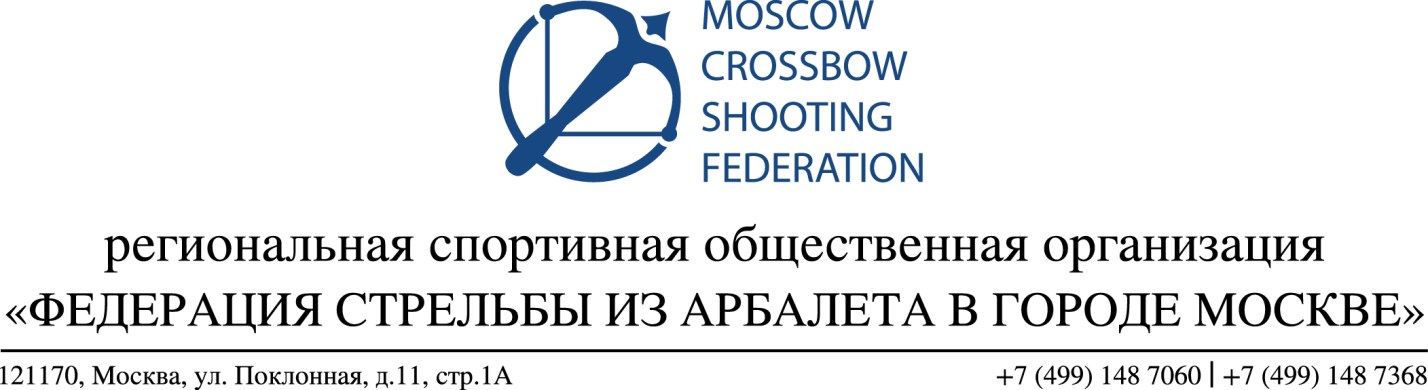 РЕГЛАМЕНТЧемпионата города Москвы по стрельбе из арбалетав помещенииСроки проведения: 20-21 февраля 2021 годаМесто проведения: ФГБУ «Пансионат «Солнечный» МЧС России, г. Москва, пос. Воскресенское, Варшавское шоссе, 28 км влад 5Организатор:  Департамент физической культуры и спорта города Москвы, Региональная спортивная общественная организации «Федерация стрельбы из арбалета в городе Москве», ФГБУ «Пансионат «Солнечный» МЧС России, тел. 8 9161318526, E-mail: inca@list.ruКлассификация соревнований: региональные (субъекта Российской Федерации, московские городские соревнования). Личный зачёт. Участники соревнований: Мужчины и женщины, имеющие спортивную квалификацию не ниже второго взрослого спортивного  разряда.Программа: 20 февраля – с 15.00 заседание главной судейской коллегии, мандатная комиссия, открытие соревнований, техническая комиссия, С 17.00  официальная тренировка21 февраля –   выполнение упражнения АП - 18м , 60 выстреловсмены (начало): 1-я  9:00; 2-я 11:15; 3-я 13:30; 4-я 15:45 количество смен может быть скорректировано в зависимости от количества заявленных  участников    - награждение победителей и призёров, закрытие соревнований.Предварительные заявки на участие в Чемпионате подаются - до 15.00 18 февраля (включительно) . МОСКОМСПОРТ   